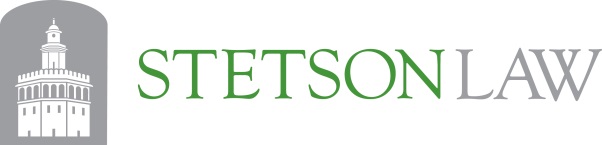 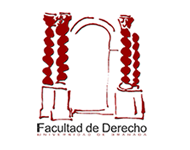 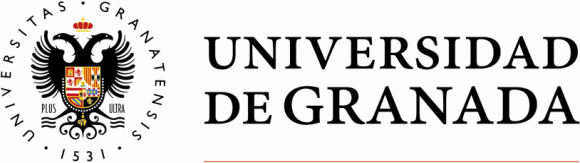 Solicitud de inscripción en el Curso de verano de la Stetson University College of Law (EE.UU) en la Facultad de Derecho de la Universidad de Granada – Convocatoria 2019Apellidos, Nombre DNI/NIE o PasaporteMatriculado en el curso actual en la UGR 2018/2019 en: 	Grado y curso	Doble Grado y curso	Máster (indique el nombre)Teléfono Correo electrónicoSeleccionar periodo o periodos: ____	Periodo 1 (10-20 junio) 	Periodo 2 (24 junio al 4 julio)A la solicitud se adjuntarán dos documentos:1. Certificado académico de calificaciones más recientes del estudiante (que obtiene a través de su acceso identificado).2. Acreditación de nivel de competencia lingüística en inglés de B2 o superior. En el caso de ser seleccionado el estudiante se compromete a asistir responsablemente a las sesiones incluidas en el curso y a participar activamente en la medida de sus posibilidades en las actividades del mismo.Una vez seleccionado y hasta el 6 de junio el estudiante deberá abonar la cantidad de 30 € en ES1920383505346400016755 y enviar comprobante del abono a oriderecho@ugr.es (asunto: “Abono curso Stetson”).A LA ATENCIÓN DE LA VICEDECANA DE GESTIÓN ACADÉMICA EN DOBLES TITULACIONES DE LA FACULTAD DE DERECHOEste formulario junto con la documentación indicada más arriba se entregará en la Oficina de Relaciones Internacionales (ORI) de la Facultad de Derecho o se enviará escaneada en un solo archivo (asunto: “Curso Stetson”) a oriderecho@ugr.es hasta el 31 de mayo de 2019.FIRMALocalidad ____________________Fecha __________